Rustic Montana Outdoors – Vintage Metal SignsINVOICE/ORDER Form 2016DATE Ordered:Sold/Ship to: 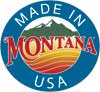 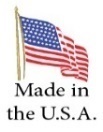 qtyitem #12x15 Metal Signsunit pricediscounttotal11930 National Sportsman – Mountain Hunter$1621938 Stream Angler $1631941 Road Map$1641934 Sports Afield – Jumping Trout$1651924 Outdoor Life – Elk Hunter$1661927 Outdoor Life - Campers$1671932 Hunting & Fishing – The Fly$1681935 Outdoor Life - Moose$1691936 Hunting & Fishing - Pheasant$16101929 Hunting & Fishing – Blue Trout$16TOTALS – MINIMUM ORDER 8 Signs – Any DesignTOTALS – MINIMUM ORDER 8 Signs – Any DesignTOTALS – MINIMUM ORDER 8 Signs – Any DesignTOTALS – MINIMUM ORDER 8 Signs – Any DesignTOTALS – MINIMUM ORDER 8 Signs – Any DesignTOTALS – MINIMUM ORDER 8 Signs – Any Design14 Inch Round “Button”14 Inch Round “Button”14 Inch Round “Button”14 Inch Round “Button”14 Inch Round “Button”14 Inch Round “Button”1Mountain Hunter$13.752The Pheasant $13.753The Fly$13.754Vintage Train$13.75TOTALS – MINIMUM ORDER – 4 Buttons – Any DesignTOTALS – MINIMUM ORDER – 4 Buttons – Any DesignTOTALS – MINIMUM ORDER – 4 Buttons – Any DesignTOTALS – MINIMUM ORDER – 4 Buttons – Any DesignTOTALS – MINIMUM ORDER – 4 Buttons – Any DesignTOTALS – MINIMUM ORDER – 4 Buttons – Any DesignTable Toppers – 8 Inch RoundTable Toppers – 8 Inch RoundTable Toppers – 8 Inch RoundTable Toppers – 8 Inch RoundTable Toppers – 8 Inch RoundTable Toppers – 8 Inch Round1Mountain Hunter $12.752The Pheasant $12.753The Fly$12.754Vintage Train$12.75TOTALS – MINIMUM ORDER – 4 Toppers – Any DesignTOTALS – MINIMUM ORDER – 4 Toppers – Any DesignTOTALS – MINIMUM ORDER – 4 Toppers – Any DesignTOTALS – MINIMUM ORDER – 4 Toppers – Any DesignTOTALS – MINIMUM ORDER – 4 Toppers – Any DesignTOTALS – MINIMUM ORDER – 4 Toppers – Any Design-1941 Road Map 4x6$10.00-1941 Road Map 6x9$12.00Custom Text Postcards – Minimum 60Custom Text Postcards – Minimum 60Custom Text Postcards – Minimum 60Custom Text Postcards – Minimum 60Custom Text Postcards – Minimum 60Custom Text Postcards – Minimum 60-Standard Order – 10 each of 6 Montana Designs$52.00-Double Order – 20 each of 6 Montana Designs$84.005x7 Cover-Art Cards – 14 Unique Designs in Two Seven Card Collections – No Minimum5x7 Cover-Art Cards – 14 Unique Designs in Two Seven Card Collections – No Minimum5x7 Cover-Art Cards – 14 Unique Designs in Two Seven Card Collections – No Minimum5x7 Cover-Art Cards – 14 Unique Designs in Two Seven Card Collections – No Minimum5x7 Cover-Art Cards – 14 Unique Designs in Two Seven Card Collections – No Minimum5x7 Cover-Art Cards – 14 Unique Designs in Two Seven Card Collections – No Minimum1The Kingfisher Collection – 7 Art Cards & Envelopes $12.002The Fox Collection – 7 Art Cards & Envelopes$12.00FREE SHIPPING FREE SHIPPING FREE SHIPPING SubtotalSubtotalDISCOUNTSDISCOUNTSTotalTotal